WILEY X® ANNOUNCES THREE NEW-FOR-2017 BLACK OPS COLLECTION SUNGLASSESNew Climate Control™ and Active Lifestyle Series Shades Deliver Sharp Vision,Tactical-Grade Protection and Stealthy Good LooksTactical eyewear innovator Wiley X®, Inc. is adding three new Black Ops Collection sunglasses to its industry-leading lineup for 2017.  Wiley X’s growing Black Ops sunglass family is known worldwide for providing wearers with tactical-grade vision protection, crystal clear vision in a variety of situations, and stealthy good looks.  All Black Ops shades combine a special Matte Black frame with versatile Smoke Grey lenses for excellent performance and visual acuity over a wide range of conditions — making the series a popular choice for law enforcement, shooting sports enthusiasts and other tactical wearers. The new Black Ops Collection Climate Control™ WX Enzo (#CCENZ01) combines advanced protection with distraction-free vision for a wide range of activities.  The key to Wiley X’s Climate Control sunglasses is its unique soft, removable Facial Cavity™ Seal engineered to block out wind, airborne debris and reflected light.  As a result, Climate Control sunglasses deliver superior comfort and visual acuity  — even in the toughest conditions.  The new Black Ops WX Enzo will give wearers the visual edge they need, whether on the job, in the field or enjoying the Great Outdoors. Two other additions to the 2017 Black Ops collection — WX Ignite Model (#ACIGN01) and WX Nash Model (#ACNAS01) — are a part of Wiley X’s Active Lifestyle Series.  These popular shades are made for active people who enjoy rigorous outdoor activities.  Their lightweight yet rugged frames feature soft rubberized temple tips for a comfortable, secure fit — even when the action gets hot and sweaty.  The WX Nash is also offered with Polarized Smoke Grey lenses (#ACNAS08) for wear in high-glare environments.  Both the WX Ignite and WX Nash combine stealthy good looks with protection that is up to any challenge. For 30 years the Wiley X name has been synonymous with state-of-the-art eye protection, and these three new Black Ops Collection models deliver on this promise.  Each of these new non-polarized Black Ops styles meets MIL-PRF-32432(GL) Ballistic Standards.  All adult Wiley X sunglasses also meet stringent ANSI Z87.1 High Velocity and High Mass Impact Safety standards, providing OSHA-grade protection for every type of job or outdoor activity.  In addition, the new Black Ops WX Enzo, WX Ignite and WX Nash are Rx-ready using Wiley X’s exclusive DIGIFORCE™ digital Rx lens technology.  DIGIFORCE delivers superior prescription accuracy and unparalleled visual clarity over the widest possible field of vision, and is available on the majority of Wiley X sunglass styles.To learn more about the new Black Ops Collection WX Enzo, WX Ignite and WX Nash — or the company’s complete line of sunglasses offering Absolute Premium Protection — visit www.wileyx.com.  Editor’s Note:  For hi-res images and releases, please visit our online Press Room at www.full-throttlecommunications.com.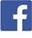 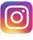 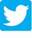 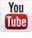 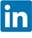 